Chopard – The Red Carpet JewellerPremière of Red Rocket
 by Sean Baker
at the 74th Cannes Film FestivalCannes, July 14th 2021 – The following appeared on the red carpet wearing Chopard creations.American Actress Suzanna Son selected a ring in 18ct white Fairmined-certified gold featuring 9.10-carats of diamonds and a ring in 18ct white gold featuring a 3.01-carat oval-shaped diamond with diamonds, both from the Haute Joaillerie Collection. Première of A feleségem története (The Story of My Wife)
 by Ildikó Enyedi
at the 74th Cannes Film FestivalCannes, July 14th 2021 – The following appeared on the red carpet wearing Chopard creations.British Model Poppy Delevingne dazzled in earrings in 18ct white Fairmined-certified gold featuring 49.49-carats of turquoise, 7.03-carats of green tourmalines, 7.76-carats of diamonds and a ring in 18ct white gold featuring a 14.04-carat octagonal-shaped blue sapphire with diamonds, all from the Haute Joaillerie Collection.American Actress Sharon Stone graced the red carpet in earrings from the Red Carpet Collection in 18ct white Fairmined-certified yellow gold and white Fairmined-certified gold featuring a pair of heart-shaped yellow diamonds totaling 20.74-carats surrounded by 8.41-carats of white diamonds and 3.47-carats of yellow diamonds along with a ring in 18ct yellow Fairmined-certified gold and 18ct white Fairmined-certified gold featuring a 10.21-carat pear-shaped fancy yellow diamond with diamonds and a ring in platinum featuring 10.76-carats of diamonds, all from the Haute Joaillerie Collection.Chopard Co-President and Artistic Director Caroline Scheufele sparkled in a necklace from the Red Carpet Collection in 18ct white Fairmined-certified gold featuring 69.07-carats of sapphires and 65.67-carats of diamonds, along with diamond stud earrings and a ring in 18ct white gold featuring a marquise-cut diamond and diamonds, both from the Haute Joaillerie Collection.British Actress and Model Amy Jackson shined in a necklace from the Red Carpet Collection featuring 91.70-carats of diamonds set in 18ct white gold, along with earrings in 18ct white gold featuring 1.63-carats of diamonds and a ring in 18ct white gold featuring 5.01-carats of diamonds, both from the Precious Lace Collection. She also wore a ring from the Green Carpet Collection in 18ct white Fairmined-certified white gold featuring 2.96-carats of diamonds. French Actress Karidja Touré selected earrings from the Green Carpet Collection in 18ct white Fairmined-certified gold featuring 8.21-carats of diamonds, and a ring in 18ct white gold featuring a 5.90-carat marquise-cut diamond and diamonds, and a ring in 18ct white Fairmined-certified white gold featuring 5.70-carats of diamond, both from the Haute Joaillerie Collection.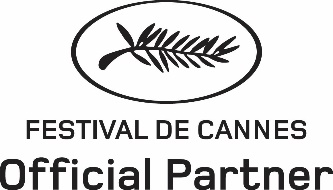 